RESULTADO – TOMADA DE PREÇO02316EM109HEMU2O Instituto de Gestão e Humanização – IGH, entidade de direito privado e sem finslucrativos, classificado como Organização Social, vem tornar público o resultado daTomada de Preços, com a finalidade de adquirir bens, insumos e serviços para o HEMU -Hospital Estadual da Mulher, com endereço à Rua R-7, S/N, Setor Oeste, Goiânia, CEP:74.125-090.OBS: ENVIADO PDF DE CONFIRMAÇÃO BIONEXO COM AS INFORMAÇÕES DE RESULTADOFORNECEDORCÓDIGOITEMQUANT.VALORUNITÁRIOVALORTOTALSEMPREVIDAMEDICINA INTENSIVALTDAPLANTÃOANESTESISTA01R$2.300,00 R$2.300,00CNPJ:0.015.441/0001-101VALOR TOTALR$2.300,00109/2023Goiânia/GO, 01 de Junho de 2023.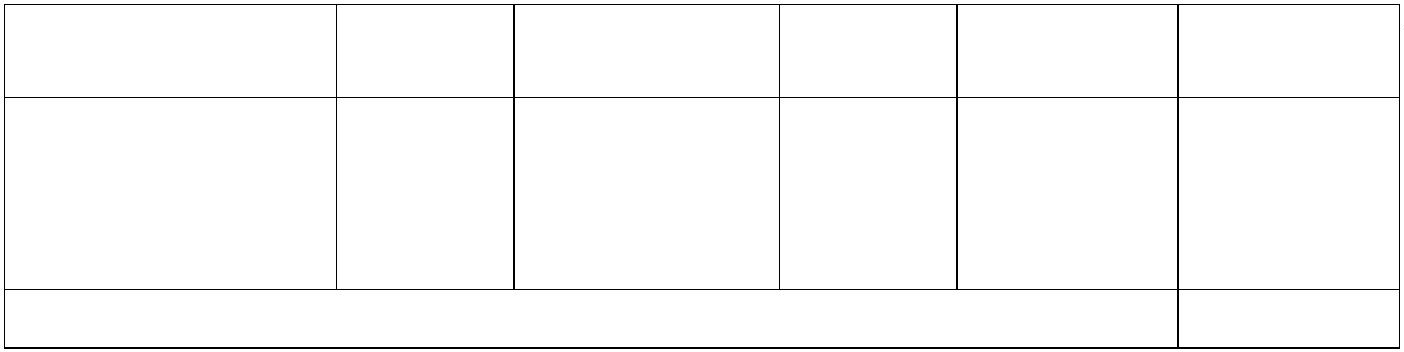 